Dodatak 1.U nastavku napiši do 150 riječi o sebi u narativu. Onako kako želiš da mi predstavimo tebe na sajtu projekta, ukoliko budeš jedan od korisnika! LIČNE INFORMACIJEDejan IlićRanka Šipke 58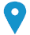  Br. mob. 065 207 691       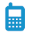 dejan.ilic@student.agro.unibl.org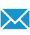 Pol: muškiDatum rođenja 16.4.2002APLIKACIJA ZA POZICIJUUčesnik na radionicama AGRIPRENEURRADNO ISKUSTVO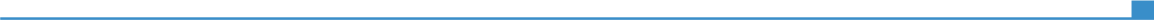 1.8.2022-31.10.2022               Član mobilnog tima za migrante                                                  Crveni Krst Banja Luka; Dr Mladena Stojanovića 7.                                                              Podjela paketa hrane i psihoocijalna pomoć migrantima                                                                          EDUKACIJE I TRENINZI10.10.2022-10.13.202230.6.20225.6.2022-8.6.202222.5.2022-24.5.202211.5.2022-13.5.20229.3.2022-12.4.2022   Pčelarstvo kao alat za osnaživanje žrtava mina u BiH10.10.2022-10.13.202230.6.20225.6.2022-8.6.202222.5.2022-24.5.202211.5.2022-13.5.20229.3.2022-12.4.2022   Organizator treninga: Agricultural Institute of Slovenia, mjesto:Banja LukaStečena znanja: znanja o bolestima pčela; kako kao pčelar altivno učestvovati u prilagođavanju klimatslim promjenama i znanja o uticaju urbanog biofiverziteta na med.Organizator treninga: Agricultural Institute of Slovenia, mjesto:Banja LukaStečena znanja: znanja o bolestima pčela; kako kao pčelar altivno učestvovati u prilagođavanju klimatslim promjenama i znanja o uticaju urbanog biofiverziteta na med.10.10.2022-10.13.202230.6.20225.6.2022-8.6.202222.5.2022-24.5.202211.5.2022-13.5.20229.3.2022-12.4.2022   Kurs spelologijeOrganizator treninga: Spelološko društvo ,,Ponir,, Banja Luka; mjesto:Banja Luka, Karanovac, Ključ, Ribnik, GrahovoStečena znanja: znanja o spelološkoj opremi, radu sa tom opremom, o tipovima jama i pećina i o važnosti timskog rada. Kurs spelologijeOrganizator treninga: Spelološko društvo ,,Ponir,, Banja Luka; mjesto:Banja Luka, Karanovac, Ključ, Ribnik, GrahovoStečena znanja: znanja o spelološkoj opremi, radu sa tom opremom, o tipovima jama i pećina i o važnosti timskog rada. Maternji jezikSrpskiSrpskiSrpskiSrpskiSrpskiOstali jeziciRAZUMJEVANJE RAZUMJEVANJE GOVOR GOVOR PISANJEOstali jeziciSlušanje ČitanjeGovorna interakcijaIzgovorEngleskiB2B2B1B1B1Navedi naziv sertifikata i nivo.Navedi naziv sertifikata i nivo.Navedi naziv sertifikata i nivo.Navedi naziv sertifikata i nivo.Navedi naziv sertifikata i nivo.Nivoi: A1/2: Osnovno znanje - B1/2: Nezavisni korisnik - C1/2 Vješt korisnikCommon European Framework of Reference for LanguagesNivoi: A1/2: Osnovno znanje - B1/2: Nezavisni korisnik - C1/2 Vješt korisnikCommon European Framework of Reference for LanguagesNivoi: A1/2: Osnovno znanje - B1/2: Nezavisni korisnik - C1/2 Vješt korisnikCommon European Framework of Reference for LanguagesNivoi: A1/2: Osnovno znanje - B1/2: Nezavisni korisnik - C1/2 Vješt korisnikCommon European Framework of Reference for LanguagesNivoi: A1/2: Osnovno znanje - B1/2: Nezavisni korisnik - C1/2 Vješt korisnikCommon European Framework of Reference for LanguagesKomunikacijske vještinePosjedujem komunikacijske vještina stečene u radu sa socijalno ugroženim osobama i migrantima, prilikom dugogodišnjem volontiranju i radu u Crvenom Krstu. Takođe posjedujem dobre kumunikacijse vještine stečene prilikom rada sa studentima i prilikom rada sa Francuskim studentima i profesorima koji su bili na razmjeni u Banja Luci.Organizacijske vještinePosjedujem organizacione vještine stečene u toku realizacije i koordinacije projekta ,,Buzz with bees-the foundation of life,, koje su mi potrebne prilikom organizacije sredstava tog projekta, te organizacione vještine prilikom rada na biciklističkim trkama Beograd-Banja Luka, Trka kroz Srbiju idt. prilikom organizacije tehničke službe.Kompjuterske vještinePoznavanje Microsoft Worda I Power Pointa zbog potreba pisanja projketa, prezentacija, idt. Poznavnje Excela I SPSS-a prilikom rada sa statističkim analizama I podacima.Ostale vještineStolarija-prilkom izrade dijelova košnicaVarenje-za izradu ograde i popravak alataVozačka dozvolaB1, C, C1DODATNE INFORMACIJE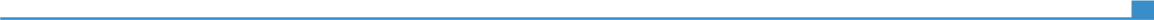 Koordinator projekta ,,Buzz with bees-the foundation of life,, Član Crvenog Krsta Banja Luka i Spelološkog društva Ponir;Nosilac  porodičnog poljoprivrednog gazdinstva Moje ime je Dejan Ilić. Od malih nogu se zanimam za poljoprivredu, a od četrnaeste godine se bavim pčelarstvom. Zbog ljubavi prema poljoprivredi završio sam Srednju Poljoprivrednu školu, a nakod toga upisao sam Poljoprivredni fakultet u Banja Luci  Demonstrator sam za predmet Biometrika i koordinator sam projekta ,,Buzz with bees-the foundation of life,, Takođe sam dugogodišnji član i volonter Crvenog Krsta Banja Luka.